Geld allein macht nicht glücklich, so heißt es. Und dennoch ist Reichtum für viele Menschen erstrebenswert und scheint ein erfülltes und sorgenloses Leben zu ermöglichen. Was sagt Seneca zu diesem Thema? Reichtum und finanzielle Sicherheit  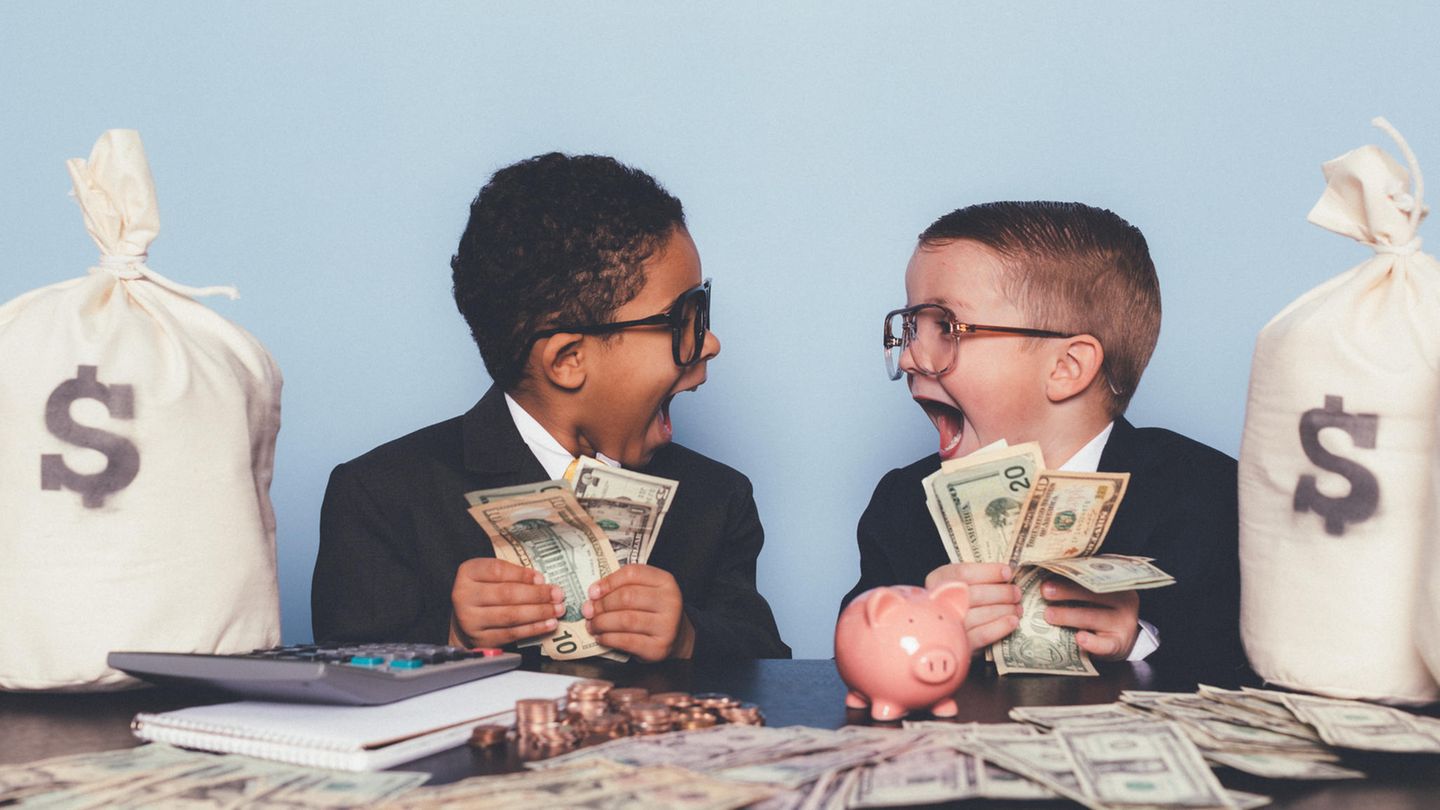 1510152025303540'Moratur' inquis 'me res familiaris; sic illam disponere volo, ut sufficere nihil agenti possit, ne aut paupertas mihi oneri sit aut ego alicui.' (…)       Nempe hoc quaeris et hoc ista dilatione vis consequi, ne tibi paupertas timenda sit: Quid si appetenda est? Multis ad philosophandum obstitere divitiae: paupertas expedita est, secura est.         Cum classicum cecinit, scit non se peti; cum aqua conclamata est, quomodo exeat, non quid efferat, quaerit; […].Tolle itaque istas excusationes: 'nondum habeo, quantum sat est; si ad illam summam pervenero, tunc me totum philosophiae dabo'. Atqui nihil prius quam hoc parandum est, quod tu profers et post cetera paras; ab hoc incipiendum est. 'Parare' inquis 'unde vivam volo.' Simul et parare <te> disce: si quid te vetat bene vivere, bene mori non vetat. […]Ita est? Cum omnia habueris, tunc habere et sapientiam voles? Haec erit ultimum vitae instrumentum et, ut ita dicam, additamentum?      Tu vero, sive aliquid habes, iam philosophare - unde enim scis, an iam nimis habeas? -, sive nihil, hoc prius quaere quam quicquam.                                    'At necessaria deerunt.' Primum deesse non poterunt, quia natura minimum petit, naturae autem se sapiens accommodat. Sed si necessitates ultimae inciderint, iamdudum exibit e vita et molestus sibi esse desinet. Si vero exiguum erit et angustum, quo possit vita produci, id boni consulet nec ultra necessaria sollicitus aut anxius ventri et scapulis suum reddet et occupationes divitum concursationesque ad divitias euntium securus laetusque ridebit (…)Nemo alius est deo dignus, quam qui opes contempsit; quarum possessionem tibi non interdico, sed efficere volo, ut illas intrepide possideas – quod uno consequeris modo, si te etiam sine illis beate victurum persuaseris tibi, si illas tamquam exituras semper aspexeris.disponere  einteilensufficere genügen  paupertas  die Armut nempe  natürlichdilatio Aufschub philosophari  philosophierenobstare hinderlich sein (obstitere = 3.Ps.Pl.Pf.) divitiae (f.Pl.)  der Reichtumexpeditus,a,um  frei  securus,a,um  sorglos classicum die Trompetecanere (hier:) ertönen conclamare  laut rufenexcusatio  die Entschuldigungsat  satissumma die Summeproferre: aufschiebenvetare   verbietensapientia  die Weisheit instrumentum  der Einrichtungsgegenstand; die Gerätschaftadditamentum  die Zugabesive…sive…  sei es, dass …oder dass  philosophari  philosophierensapiens  der Weiseaccomodare  anpassennecessitas die Notwendigkeitincidere  hereinbrecheniamdudum augenblicklich                                        molestus,a,um  lästigexiguus,a,um  geringangustus,a,um knappanxius,a,um  ängstlichventer, tris (m) der Magen                                                        scapulae (Pl.) die Schulternoccupatio  (hier) die Geschäftigkeit concursatio  das Umherlaufen   securus,a,um sorglosopes (f.Pl.)  das Vermögen, der Reichtumcontemnere gering schätzen, verachten    possessio  der Besitzinterdicere verbietenintrepide (Adv.)  ruhig, unerschrocken